Look Behind the NumbersQuestions about family from the General Social SurveyChildren are a financial burden on parents.ALL RESPONSES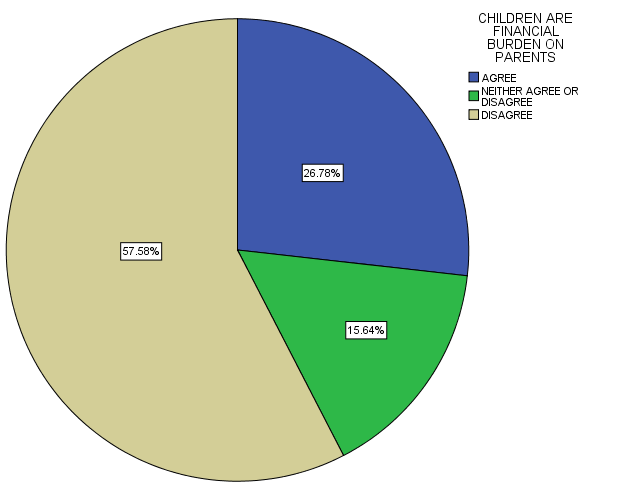 Single parents can raise kids as well as two.BY SEX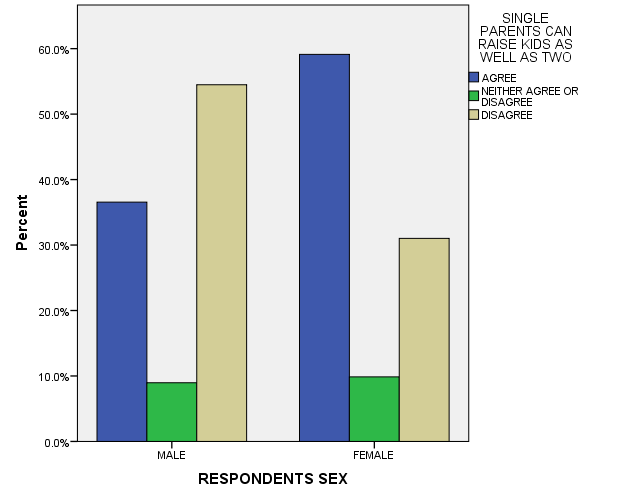 CHILDREN ARE FINANCIAL BURDEN ON PARENTSCHILDREN ARE FINANCIAL BURDEN ON PARENTSCHILDREN ARE FINANCIAL BURDEN ON PARENTSCHILDREN ARE FINANCIAL BURDEN ON PARENTSCHILDREN ARE FINANCIAL BURDEN ON PARENTSCHILDREN ARE FINANCIAL BURDEN ON PARENTSFrequencyPercentValid PercentCumulative PercentValidAGREE33917.226.826.8ValidNEITHER AGREE OR DISAGREE19810.015.642.4ValidDISAGREE72936.957.6100.0ValidTotal126664.1100.0MissingSystem70835.9TotalTotal1974100.0SINGLE PARENTS CAN RAISE KIDS AS WELL AS TWO  * RESPONDENTS SEX CrosstabulationSINGLE PARENTS CAN RAISE KIDS AS WELL AS TWO  * RESPONDENTS SEX CrosstabulationSINGLE PARENTS CAN RAISE KIDS AS WELL AS TWO  * RESPONDENTS SEX CrosstabulationSINGLE PARENTS CAN RAISE KIDS AS WELL AS TWO  * RESPONDENTS SEX CrosstabulationSINGLE PARENTS CAN RAISE KIDS AS WELL AS TWO  * RESPONDENTS SEX CrosstabulationSINGLE PARENTS CAN RAISE KIDS AS WELL AS TWO  * RESPONDENTS SEX CrosstabulationRESPONDENTS SEXRESPONDENTS SEXTotalMALEFEMALETotalSINGLE PARENTS CAN RAISE KIDS AS WELL AS TWOAGREECount212408620SINGLE PARENTS CAN RAISE KIDS AS WELL AS TWOAGREE% within RESPONDENTS SEX36.6%59.1%48.8%SINGLE PARENTS CAN RAISE KIDS AS WELL AS TWONEITHER AGREE OR DISAGREECount5268120SINGLE PARENTS CAN RAISE KIDS AS WELL AS TWONEITHER AGREE OR DISAGREE% within RESPONDENTS SEX9.0%9.9%9.4%SINGLE PARENTS CAN RAISE KIDS AS WELL AS TWODISAGREECount316214530SINGLE PARENTS CAN RAISE KIDS AS WELL AS TWODISAGREE% within RESPONDENTS SEX54.5%31.0%41.7%TotalTotalCount5806901270TotalTotal% within RESPONDENTS SEX100.0%100.0%100.0%